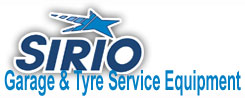 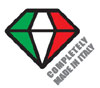 S 504 WDVD infrarrojos 4 sensoresEl modelo S504, con dos delanteros de medición con 4 CCD IR transmisores y dos traseros de infrarrojos, permite llevar a cabo dos operaciones en su control de ejes de todos los ángulos característicos.El teclado con función de mando a distancia permite una completa "en el vehículo" operación por lo que el control sólo al principio y al final de la prueba.Gestión de datos y programa de visualización en Windows ® .Banco de datos con más de 20.000 fichas de datos de vehículos que ya entraron y otras hojas en blanco para ser llenado.Banco de datos cliente para 20.000 puestos de trabajo, con búsqueda por nombre del cliente o número de matricula del vehículo.Resumen y comparación de valores de diagnostico / reparaciòn en una sola pantalla.La transmisión de datos entre los sensores y la transmisión de datos por infrarrojos entre medición delantera y cable de la consola.1 unidad de control contiene ordenador, teclado, monitor de 19 ", impresora, cargador.2 captadores delanteros2 Detectores traseros2 pares de llaves a 4 puntos STDA33EU.1 par de platos S110A7.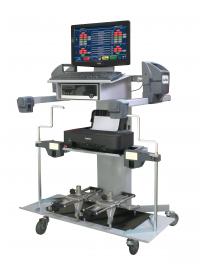 1 Dispositivo de pedal de freno prensatelas1 bloqueo del volanteManual de instruccionesS 506 WD VD infrarrojos 6 sensoresEstos alineadores son la mejor opción en términos de relación calidad / precio.Todos los ángulos característicos de ambos ejes del vehículo son controlados por medio de cuatro captadores con 6 sensores CCD y transmisión de infrarrojos.La medición de la luz y la ausencia de los cables de conexión entre las cabezas delanteros y traseros permiten la máxima facilidad de uso del sistema.Las casas de la centralita de ruedas el equipo para el procesamiento de datos y gestión de la impresora (tinta en color formato A4 jet) y un monitor color.Especiales soportes a los lados de la unidad de control permiten la vivienda y la recarga de las baterías de los detectores cuando no esté en uso.Grandes ruedas para facilitar su movimiento en el interior del taller.El teclado con función de mando a distancia permite una completa "en el vehículo" operación por lo que el control sólo al principio y al final de la prueba.Gestión de datos y programa de visualización en Windows ® .Banco de datos con más de 20.000 fichas de datos de vehículos que ya entraron y otras hojas en blanco para ser llenado.Banco de datos cliente para 20.000 puestos de trabajo, con búsqueda por nombre del cliente o número de matricula del vehículo.Resumen y comparación de valores de diagnostico / reparaciòn en una sola pantalla.La transmisión de datos entre los sensores y la transmisión de datos por infrarrojos entre medición delantera y cable de la consola.1 unidad de control contiene ordenador, teclado, monitor de 19 ", impresora, cargador.2 captadores delanteros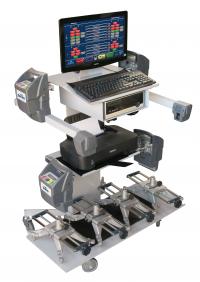 2 Detectores traseros2 pares de llaves a 4 puntos STDA33EU.1 par de platos S110A7.1 Dispositivo de pedal de freno prensatelas1 bloqueo del volanteManual de instruccionesS 508 WD VD infrarrojos 8 sensoresTodos los ángulos característicos de ambos ejes del vehículo son controlados por medio de cuatro cabezales de medición con 8 sensores CCD y transmisión de infrarrojos.La medición de la luz y la ausencia de los cables de conexión entre las cabezas delanteros y traseros permiten la máxima facilidad de uso del sistema.Las casas de la centralita de ruedas el equipo para el procesamiento de datos y gestión de la impresora (tinta en color formato A4 jet) y un monitor color.Especiales soportes a los lados de la unidad de control permiten la vivienda y la recarga de las baterías de los detectores cuando no esté en uso.Grandes ruedas para facilitar su movimiento en el interior del taller.El teclado con función de mando a distancia permite una completa "en el vehículo" operación por lo que el control sólo al principio y al final de la prueba.Gestión de datos y programa de visualización en Windows ® .Banco de datos con más de 20.000 fichas de datos de vehículos que ya entraron y otras hojas en blanco para ser llenado.Banco de datos cliente para 20.000 puestos de trabajo, con búsqueda por nombre del cliente o número de matricula del vehículo.Resumen y comparación de valores de diagnostico / reparaciòn en una sola pantalla.La transmisión de datos entre los sensores y la transmisión de datos por infrarrojos entre medición delantera y cable de la consola.1 unidad de control contiene ordenador, teclado, monitor de 19 ", impresora, cargador.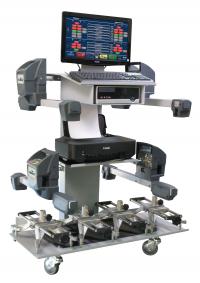 2 captadores delanteros2 Detectores traseros2 pares de llaves a 4 puntos STDA33EU.1 par de platos S110A7.1 Dispositivo de pedal de freno bloca freno.1 bloqueo del volante.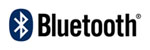 S 176 WSVD  Bluetooth 6 sensoresParte superior de la gama. La transmisión de datos Bluetooth ® permite la máxima movilidad entre diferentes posiciones de trabajo, también cuando el uso de platos giratorios electrónicos, gracias a la ausencia de cables y estructuras fijas.Gestión de datos y programa de visualización en Windows ® .Banco de datos con más de 20.000 fichas de datos de vehículos que ya entraron y otras hojas en blanco para ser llenado.Banco de datos cliente para 20.000 puestos de trabajo, con búsqueda por nombre del cliente o número de matricula del vehículo.La energía es suministrada por baterías recargables a larga distancia.El teclado con función de mando a distancia permite una completa "en el vehículo" operación por lo que el control sólo al principio y al final de la prueba.S 178 WSVD  Bluetooth 8 sensoresParte superior de la gama. La transmisión de datos Bluetooth ® permite la máxima movilidad entre diferentes posiciones de trabajo, también cuando el uso de platos giratorios electrónicos, gracias a la ausencia de cables y estructuras fijas.Gestión de datos y programa de visualización en Windows ® .Banco de datos con más de 20.000 fichas de datos de vehículos que ya entraron y otras hojas en blanco para ser llenado.Banco de datos cliente para 20.000 puestos de trabajo, con búsqueda por nombre del cliente o número de matricula del vehículo.La energía es suministrada por baterías recargables a larga distancia.El teclado con función de mando a distancia permite una completa "en el vehículo" operación por lo que el control sólo al principio y al final de la prueba.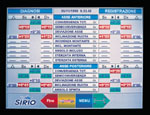 Resumen y comparación de valores de diagnostico / reparaciòn en una sola pantalla.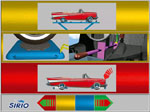 Instrucciones de uso con gràficas animadas para una operatividad inmediata.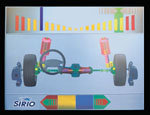 El proceso de medición se realiza electrónicamente, efectuado por sensores CCD, por lo que obtener el valor de incidencia y el ángulo del pivote en posición vertical con una alta precisión.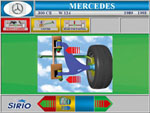 Ver puntos de registro de vehículos en gráficos 3D con claridad y precisión.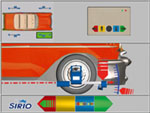 El Programa especial Spoiler en caso de especial carrocería y procesados ​​de forma automática activada, y hace posible la medición gracias a un procedimiento rápido y sencillo.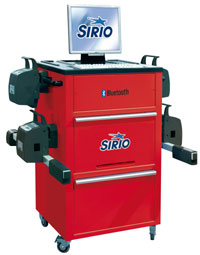 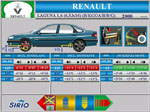 La función de base de datos de alturas de encuadre: ajusta automáticamente las especificaciones de alineación de acuerdo a la medición de la altura del marco.Resumen y comparación de valores de diagnostico / reparaciòn en una sola pantalla.Instrucciones de uso con gràficas animadas para una operatividad inmediata.El proceso de medición se realiza electrónicamente, efectuado por sensores CCD, por lo que obtener el valor de incidencia y el ángulo del pivote en posición vertical con una alta precisión.Ver puntos de registro de vehículos en gráficos 3D con claridad y precisión.El Programa especial Spoiler en caso de especial carrocería y procesados ​​de forma automática activada, y hace posible la medición gracias a un procedimiento rápido y sencillo.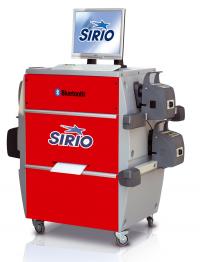 La función de base de datos de alturas de encuadre: ajusta automáticamente las especificaciones de alineación de acuerdo a la medición de la altura del marco.